2022年湖南省长沙市中考物理试题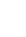 一、选择题（本大题共12小题，每小题3分，共36分。第1～10题为单选题，每小题只有一个选项符合题意。第11、12题为多选题，每小题有两个选项符合题意，选对但少选得2分，错选得0分。请将符合题意的选项用2B铅笔填涂在答题卡相应位置)1．翟志刚、王亚平、叶光富在中国空间站进行太空授课。关于他们的声音，下列说法正确的是（    ）A．宇航员讲课的声音是由振动产生的     B. 太空授课的声音以声波的形式传回地球C．女宇航员的音调高是由于振幅大       D．分辨翟志刚和叶光富声音的主要依据是音调2．冬季雪天为保障市民安全出行，志愿者们正在清理道路冰雪，他们采用增大压力的方法来增大摩擦的是（    ）A．戴防滑手套                         B．在路面上铺防滑垫C．穿鞋底粗糙的橡胶鞋                 D．铲雪时握紧铲子,防止铲子滑落3．下列用电器与电蚊香加热器工作原理相同的是（    ）A.电风扇       B.电视机       C．电饭煲       D．电冰箱4．下列行为符合安全用电原则的是（    ）A．用湿手按开关                      B. 检修电路前断开总开关C．雷雨天在大树下躲雨                D. 同一插线板上同时插多个大功率用电器5．铸造青铜器时，工匠将铜料加热化为铜液注入模具，铜液冷却成形，青铜器铸造初步完成。下列说法正确的是（    ）A. 铜料化为铜液需要放热              B. 铜料化为铜液是熔化C. 铜液冷却成形需要吸热              D.铜液冷却成形是凝华6．诗词中常蕴含着物理知识，根据下列哪句诗能估算出物体运动的速度（    ）A.天台四万八千丈                     B.坐地日行八万里C.春风十里扬州路                     D.桃花潭水深千尺7．我国出土的文物“水晶饼”为中部鼓起的透明圆饼，古籍记载“正午向日，以艾承之,即火燃”。关于“水晶饼”利用太阳光生火,下列说法正确的是（    ）A．这是光的反射现象                  B．这是光的色散现象C. “水晶饼”对光有会聚作用              D. “水晶饼”对光有发散作用8．某电吹风有冷风、热风两挡，如果只发热不吹风，会因温度过高引发安全事故。以下设计的电吹风电路合理的是（    ）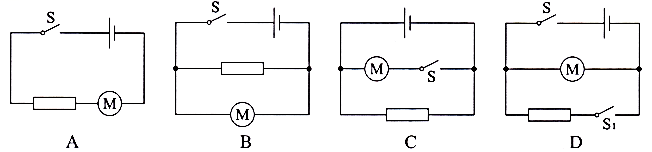 9．我国的白鹤滩水电站拥有全球单机容量最大的水轮发电机组。下列四个装置能反映发电机基本原理的是（    ）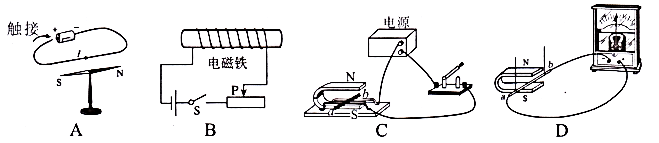 10.“踢键子”是深受大家喜爱的传统运动。关于踢键子的过程，以下说法正确的是（    ）A. 键子离开脚后继续上升是由于惯性       B．键子上升过程中质量变小C．键子在最高点不受力的作用            D.键子下落过程中运动状态不变11．右图为小庆滑雪时的情景,他收起雪杖加速下滑的过程中（    ）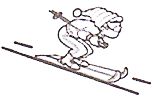 A. 动能增大B．重力势能减小C．机械能增大D. 动能转化为重力势能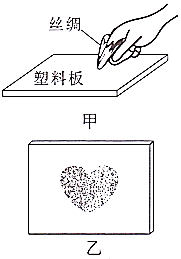 12．如图甲所示，小丽在透明塑料板下放了一张爱心的图案，用丝绸裹住手指,照着图案用力摩擦塑料板后,均匀撒上木屑,竖起塑料板轻敲,板上就留下了一颗由木屑组成的爱心,如图乙所示,这个过程模拟了静电复印。下列说法正确的是（    ）A. 塑料板是绝缘体B．摩擦过程中创造了电荷C. 摩擦后的塑料板和丝绸带上了同种电荷D. 木屑留在塑料板上是由于带电体吸引轻小物体二、填空题(本大题共4小题,10空，每空2分,共20分)13．北京冬奥会使用的氢能源电动汽车、无人驾驶技术诠释了“绿色奥运”、“科技奥运”的理念。该电动汽车的氢能源电池能够将化学能转化为       能;无人驾驶时,车辆利用北斗高精度定位系统,以       波的形式向卫星发射信号。14．小丽和同学们一起坐在游船上赏花，他们闻到了花香，从物理学角度来看，这属于          现象;
以           为参照物，小丽是静止的。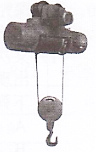 15．用如图所示的电动起重机将3000N的货物提高4m，起重机对货物做的有用功是         J;它的电动机功率为3000W,此过程用时10s,起重机的机械效率为        %;若减小动滑轮的重力,起重机的机械效率将变         . 16.在如图甲所示的电路中，电源电压U保持不变,E和F接线柱只能分别连接A、B、C、D四个接线柱中的一个。小灯泡标有“6V  3W”且不考虑灯丝电阻随温度的变化，图乙为定值电阻Ro的I-U图象，电流表量程为0~3A。滑动变阻器铭牌上标有最大电流2A,最大阻值模糊不清，a、b为电阻丝的端点。将E与A相连，F与D相连，断开开关S，滑动变阻器的滑片P从b端滑到ab中点时，小灯泡恰好正常发光，移动滑片过程中电流表的示数变化了0.1A。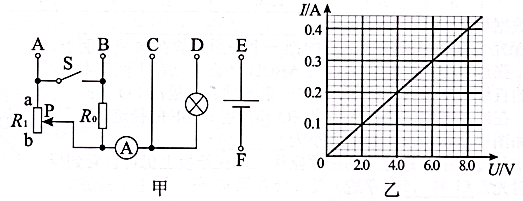 （1）小灯泡的电阻为        欧;（2）滑片P在b端时,通过小灯泡的电流为       A;（3）在保证电路安全的情况下，通过将E、F分别 连接到不同的接线柱、控制开关的通断和调节滑片，可以使电路的总功率分别达到最大值P1和最小值P2，则P1与P2的差值为         W。三、作图题(本大题共2小题,每小题2分,共4分)17．下图是神州十三号返回舱开伞后降落的情景，请画出返回舱所受重力G的示意图。18.一束光斜射向水面,请画出这束光进入水后的光线。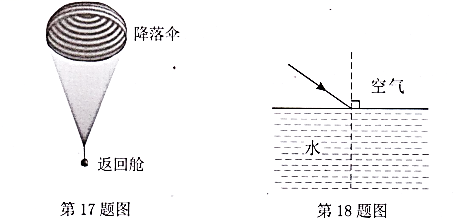 四、实验题(本大题共5小题，第19题6分，第20题4分，第21题4分，第22题6分,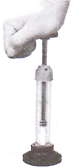 第23题7分,共27分)19．如图所示，在配有活塞的厚玻璃筒里放一小团硝化棉，把活塞迅速压下去,看到的现象是                            。这是因为活塞压缩空气,使空气的内能         ，温度升高，这一过程与内燃机工作的        冲程原理相同。20．为了探究杠杆的平衡条件，小庆将安装好的器材放到水平桌面上，调节平衡螺母，使杠杆在水平位置平衡。(1）某次实验时,小庆在已调好的杠杆两侧挂上钩码后，出现如图所示的情形。为了使杠杆在水平位置平衡,下列操作正确的是         。(单选)A．将左侧钩码向左移动      B．将右侧钩码向右移动     C．将平衡螺母向左调节(2）正确完成实验后,获得的三组数据如下表所示。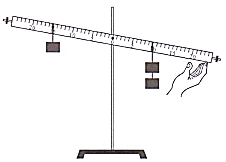 分析数据可得杠杆的平衡条件:                               。21．为了探究光反射时的规律，小丽把一个平面镜放在水平桌面上，再把一张可以绕ON翻折的纸板ABCD竖直地立在平面镜上，纸板上的直线ON垂直于镜面。她将一束光贴着纸板沿EO方向射向O点,在纸板上用笔描出入射光EO和反射光OF的径迹。(1)）如图甲所示,反射角的大小为      。(2）实验过程中,进行下列哪项操作后，在纸板上仍可以看到反射光?         (单选)A．如图乙所示,将纸板的右半部分向后翻折B．如图丙所示,将纸板与入射光束一起以ON为轴旋转C．如图丁所示,将纸板与入射光束一起以CD为轴向后倾倒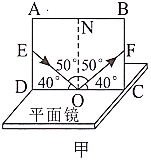 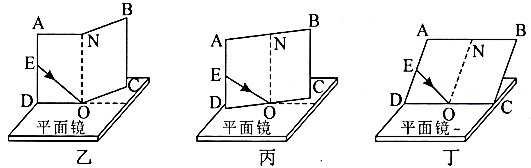 22．篆刻爱好者小庆收藏了一枚印章，为了鉴别印章所用石料，他用实验室的器材测量了印章的密度。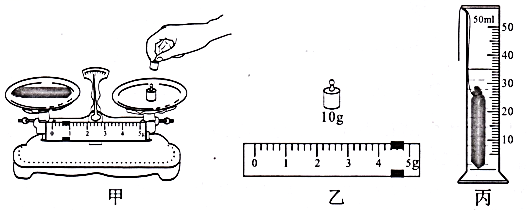 (1）图甲是他在实验室用天平测量印章质量时的场景，请指出他操作的不当之处:                                                                 。(2）改为正确操作后，天平平衡时，放在右盘中的砝码和游码在标尺上的位置如图乙所示,这枚印章的质量是                g。(3）小庆把印章放入装有30ml水的量筒中，液面达到的位置如图丙所示。由此可以求出这枚印章的密度为           g/cm3。23．某实验小组用如图所示的电路探究电流与电阻的关系。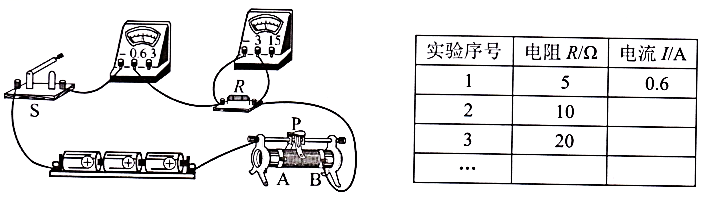 (1）连接电路时应         开关。(2）小庆将5欧的定值电阻接入电路，闭合开关，调节滑动变阻器的滑片至恰当位置,并将数据记录在上表中。换用10欧电阻后，应该使定值电阻两端的电压保持U0=         V不变。(3）将5欧的定值电阻换为10欧后，小庆和小丽对接下来的操作有不同看法:小庆认为应先闭合开关，再将滑片向左移动，使电压表示数为U0。小丽认为应先将滑片移到最左端，再闭合开关，然后将滑片向右移动，使电压表示数为U0。请问你赞成谁的观点?          。简要说明理由:                                              。五、计算题(本大题共2小题，第24题6分，第25题7分,共13分)24．某电热水壶有加热和保温两挡，简化电路如图所示。其中R1、R2为电热丝(不考虑其电阻变化)。已知该壶的额定电压为220V，只闭合开关S1时，电路中的电流为0.5A。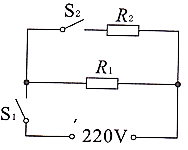 (1）求电热丝R1的阻值;(2）只闭合开关S1时，求电热水壶的电功率;(3）R2=44欧，求使用加热挡时电热水壶在10s内产生的热量。25．一个不吸收液体的圆柱体重5N，底面积S1=2.5×10-3m2。如图所示，将圆柱体浸没在水中,弹簧测力计的示数为3N,已知ρ水=1.0×103kg/m3,取g=10N/kg。(1）求圆柱体浸没在水中时受到的浮力F浮;(2）将圆柱体竖直放在水平桌面上,求圆柱体对水平桌面的压强p;(3）一个足够高的柱形容器放在水平桌面上，装入某种液体后，液体对容器底部的压强为p1，再将圆柱体缓慢地放入容器中，圆柱体始终保持竖直，松开后最终液面与圆柱体顶部的距离d=2cm，液体对容器底部的压强为p2。已知 p2-p1=180Pa,容器底面积S2=100cm2。求容器中液体的质量。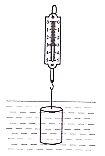 2022年长沙初中学业水平考试 物理参考答案一、选择题二、填空题13．（1）电能；    （2）电磁波；    14．（1）扩散；    （2）游船或同学们；    15．（1）12000；   （2）40%；   （3）变大   16．（1）12；      （2）0.4；    （3） 17.2  17题．18题．如下图所示三、实验探究题19．（1）棉花燃烧起来；    （2）增大；    （3）压缩20．（1）A；    （2）F1L1=F2L2；     21．（1）50度；    （2）B；     22．（1）游码未归零，且不能用手拿砝码；    （2）14.4；    （3）2.8823．（1）断开；    （2）3；    （3）小丽，因为按小庆的方法，直接闭合开关，电压表会超过3V，损坏电压表。四、综合计算题24．（1）440Ω；    （2）110w；    （3）12100 J 25．（1）2N；     （2）2000Pa；    （3）540g或 720g次数动力F1/N动力臂L1/cm阻力F2/N动力臂L2/cm11.010.00.520.021.020.02.010.032.015.01.520.0题号123456789101112答案ADCBBBCDDAABAD